Kostenko VitaliyExperience:Documents and further information:After this contract he graduated from the rate motorman,have all documents for work as a motorman 2nd class ! If not at sea, worked on repairing mobile phones, good understand in technology, computers, electronics.Position applied for: Motorman 2nd classAdditional position applied for: Mess BoyDate of birth: 05.07.1983 (age: 34)Citizenship: UkraineResidence permit in Ukraine: YesCountry of residence: UkraineCity of residence: OdessaPermanent address: Korolyova str.50/173Contact Tel. No: +38 (063) 132-62-31E-Mail: vitalaodessa8@ukr.netSkype: kosten-vitalaU.S. visa: NoE.U. visa: NoUkrainian biometric international passport: Not specifiedDate available from: 03.10.2017English knowledge: ModerateMinimum salary: 1200 $ per monthPositionFrom / ToVessel nameVessel typeDWTMEBHPFlagShipownerCrewingLaundry02.02.2016-08.10.2017GalileoSailing Yacht1000-greecgreecVariety Cruises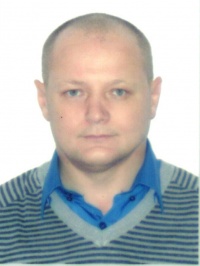 